Announcement Code: TEMP 2023-011Code of A Share: 601166                          Abbreviation of A Share: Industrial BankCode of Preferred Stock: 360005, 360012, 360032     Abbreviation of Preferred Stock: Industrial Preferred 1, Industrial Preferred 2, Industrial Preferred 3Code of Convertible Bonds:113052                 Abbreviation of Convertible Bonds: Industrial Convertible Bonds        Industrial Bank Co., Ltd.Announcement on Convening of 2022 Results PresentationThe Board of Directors of the Company and all directors guarantee that the announcement does not contain any false account, misleading statement, or material omissions, and will collectively and individually take responsibility for ensuring the authenticity, accuracy, and integrity of the announcement’.Important notifications:·Time of meeting: March 31, 2023 (Friday) 15:00-17:00pm·Form of meeting: This meeting will be held both in person and through online streaming. Investors may log on the Panorama Roadshow Platform or CIB mobile bank official terminal to watch this results announcement.·Online streaming address:Chinese: https://rs.p5w.net/html/136336.shtml English: https://rs.p5w.net/html/136362.shtml ·Investors may send their questions of concern to the investor relations email address of the Company: irm@cib.com.cn before March 27, 2023 (Monday) 18:00. The Company will address the questions of broad concern for investors at the results announcement.It is hereby announced that the Industrial Bank Co., Ltd. (“Company”) plans to disclose its 2022 Annual Results Report on the website of the Shanghai Stock Exchange (www.sse.com.cn) on March 31, 2023. The Company intends to convene a results presentation and communicate with investors over questions of broad concern. The results presentation will help investors the more about the Company’s annual results of 2022, business management, cash dividend distribution and other specific information, providing an opportunity for investor communication and interaction.I. Type of the Results AnnouncementThe meeting will be held both in person and through live streaming.II. Time and Form of the Results Announcement(i) Time: March 31, 2023 (Friday) 15:00-17:00(ii) Form: In-person meeting and live streaming(iii) Live streaming address:Chinese: https://rs.p5w.net/html/136336.shtml English: https://rs.p5w.net/html/136362.shtml Alternatively, you may scan the following QR code to watch live streaming 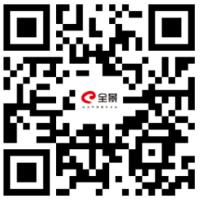 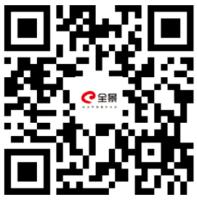 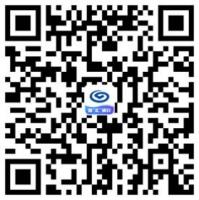 Chinese channel       English channel      Official client terminal of Industrial bankIII. Attendees of the CompanyBoard Chairman of the Company Mr. Lye Jiajin, President Mr. Tao Yiping, Board Secretary Mr. Bing Hua, and members of the senior management and representatives of independent directors.IV. Method of Participation for Investors(i) Investors may log on the above-mentioned live streaming address or scann the above QR code to watch online of March 31, 2023 (Friday) 15:00-17:00 Beijing time.(ii) Investors may send their questions of concern by email to the Company’s investors relations email address irm@cib.com.cn prior to March 27, 2023 (Monday) 18:00 Beijing time. The Company will address questions of common concern from investors at the meeting.V. Contact Person and Way of InquiryContact persons: Mr. Zheng and Ms. LiuTelephone:0591-87824863Email address: irm@cib.com.cnVI. Other MattersInvestors may view relevant information and highlights of this result announcement at the “Investor relations” column of the Company’s official website (www.cib.com.cn).Board of Directors of the Industrial Bank Co., Ltd.March 23, 20232